Обработка изделий: Кромки фанеры закруглены и шлифованы, окрашены. Для окраски элементов из влагостойкой фанеры применяется водно-дисперсионное покрытие, устойчивое к атмосферному и химическому воздействию. На фанерных элементах нанесено стилизованное изображение износостойкими красками на UV-принтере. Финишное покрытие - водно-дисперсионный лак с добавлением биоцидной добавки НАНОСЕРЕБРО.Изделия из металла имеют плавные радиусы закругления и тщательную обработку швов. Для покрытия изделий из стали используется экологически чистое, обладающее хорошей устойчивостью к старению в атмосферных условиях, стабильностью цвета антикоррозийное, выдерживающее широкий диапазон температур, двойное порошковое окрашивание.В целях безопасности все отдельно выступающие детали и резьбовые соединения закрыты пластиковыми колпачками, края болтов закрыты пластиковыми заглушками.Закладные детали опорных стоек – двойное порошковое окрашивание.Соответствие стандартам: Все изделия ТМ СКИФ спроектированы и изготовлены согласно национальному стандарту РФ, а именно ГОСТ Р52169-2012, ГОСТ Р52168-2012.Оборудование изготовлено по чертежам и техническим условиям изготовителя и соответствует требованиям ТР ЕАЭС 042/2017.Паспорт на изделие: на русском языке, согласно ГОСТ Р 52301-2013, раздел 5.Гарантийный срок на изделия 12 месяцевНазначенный срок службы 10 лет.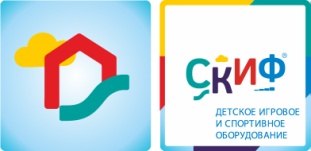 ДИК 2.25.02 ЛукоморьеДИК 2.25.02 ЛукоморьеДИК 2.25.02 ЛукоморьеКомплектацияКомплектацияКомплектацияКол-воЕдиница измеренияБашняВыполнена из четырёх клеёных брусьев не более 100х100 мм высота 2500 мм; пол из ламинированной фанеры, с антискользящим покрытием 1000х1000 мм толщиной 18 мм; над башней имеется двухскатная крыша из фанеры толщиной 9 мм – скат крыши , размер 1200х945 мм, кромки фанеры тщательно шлифованы, фанера окрашена в желто-зеленый цвет. Скат крыши опирается на арки из фанеры толщиной 18 мм. Каждая арка состоит из двух симметричных элементов из фанеры толщиной 18 мм соединенных между собой накладкой. Арки окрашены в вереско-розовый цвет, накладка желтый . В арке имеются прорези шириной 11 мм- для соединения со скатом крыши и 20 мм для опорной лаги. Размер башни 1000х1000 – по наружным граням бруса Габарит в плане ( по крыше 1410х1200). Отметка пола башни от планировочной отм. площадки 1200 мм. Высота башни 3050 мм.1шт.Горка пластиковая h 1200 Скат горки шириной 660 мм, длинной 2600  выполнен из высоко-экструдированного полиэтилена. Наклон участка скольжения  горки 35 градусов, ширина желоба скольжения  500 мм, цвет горки желто-зеленый. 600х2600х1280(h).1штОграждение стартовой площадкиСтартовая площадка горки ограждена щитами из влагостойкой фанеры толщиной 18 мм, Щиты  различных габаритов окрашенных в желтый цвет , так же имеется перекладина из  стальной трубы диаметром 27 мм с толщиной стенки не менее 2,8 мм, к трубе с двух сторон приварены в заводских условиях планки из листовой стали . толщиной не менее 3 мм , шириной 40 мм и длинной 100 мм.
Перекладина окрашена порошковой краской в вересково-розовый цвет Длина перекладины 660 мм1комплектДомик Домик состоит из щитов  из влагостойкой фанеры толщиной 18 мм, размер 1000х1000, два щита с окнами, один с входом, щиты окрашены в желто- зеленый цвет и вересково- розовый цвет. Окрашены с нанесением рисунка.1комплектЗаборчик (1000)Выполнено из влагостойкой фанеры толщиной 18 мм размером 1000х700 мм, ограждение окрашено с нанесением рисунка в виде заборчика .1комплектОграждение башниОграждение выполнено из влагостойкой фанеры толщиной 18 мм, окрашено в желто-зеленый цвет1комплектЛестницаЛестница состоит из бортов, выполненных из фанеры влагостойкой толщиной 24 мм, и четырех ступенек, выполненных из ламинированной антискользящей фанеры, толщиной 18 мм, ширина ступней 780 мм. Пространство между ступенями закрыто экранами из влагостойкой фанеры толщиной 18 мм, между ступенью и экраном имеется щель для слива дождевой воды. Ступени и экраны вставляются в пазы бортов лестницы. Борта стягиваются двумя перемычками из стального профиля 25х25 мм. Борта лестницы окрашены в вересково-розовый цвет. Лестница поставляется в собранном виде.1комплектПерила лестницыВыполнены влагостойкой фанеры толщиной 24 мм, окрашены в желто-зеленый и желтый цвет. В комплекте 4 шт. перил1комплектКачелиКачели состоят из перекладины для  подвеса сиденья качелей и столбов из клееного бруса не более 100х100 мм( 2 шт) .Перекладина (1 шт)  выполнена из трубы диаметром 42 мм и стальной  пластины размером 380х400мм, окрашена порошковой краской в вересково-розовый цвет.1комплектСиденье качели с подвесом из цепейИзготовлено из высоко-экструдированного полиэтилена. Имеет четыре отверстия для крепления подвесов. Габарит 530х220х80Цепь: короткозвеньевая, некалиброванного класса, прочность металла Т (8), диаметр сечения звена цепи 6 мм. Цепи соединены в единый подвес наконечником для крепления к перекладине качели. Наконечник выполнен из профиля 30х30мм, втулки и подшипника, окрашен в красный цвет.1комплектГабариты (ДхШхВ), мм 3600х4610х3050(h) 3600х4610х3050(h) 3600х4610х3050(h)Зона безопасности, мм 6600х76106600х76106600х7610